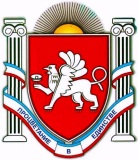 АДМИНИСТРАЦИЯ МУНИЦИПАЛЬНОГО ОБРАЗОВАНИЯ                                       ЕМЕЛЬЯНОВСКОЕ  СЕЛЬСКОЕ ПОСЕЛЕНИЕ                                                                   НИЖНЕГОРСКОГО РАЙОНА РЕСПУБЛИКИ КРЫМПОСТАНОВЛЕНИЕ №50« 25 »  мая  2017 года						   с. ЕмельяновкаПОСТАНОВЛЕНИЕО порядке отражения бюджетных ассигнований на осуществление бюджетных инвестиций в объекты капитального строительства муниципальной собственности Емельяновского  сельского поселенияВ соответствии с ст. 79 Бюджетного кодекса РФ, Федеральным законом от 06.10.2003 г. № 131-ФЗ «Об общих принципах организации местного самоуправления в Российской Федерации»,ПОСТАНОВЛЯЮ:Утвердить порядок отражения бюджетных ассигнований на осуществление бюджетных инвестиций в объекты капитального строительства муниципальной собственности Емельяновского  сельского поселения (прилагается). Обнародовать настоящее постановление в установленном порядке. Контроль за выполнением настоящего постановления возложить на сектор финансов и бухгалтерского учета. Председатель Емельяновского  сельскогосовета – глава администрацииЕмельяновского  сельского поселения	      Л.В. ЦапенкоПриложение к постановлению Администрации Емельяновского  сельского поселения от « 25 » мая  2017г.  № 50Порядок отражения бюджетных ассигнований на осуществление бюджетных инвестиций в объекты капитального строительства муниципальной собственности Емельяновского  сельского поселенияНастоящий порядок разработан в соответствии с требованиями п. 4 ст. 79 Бюджетного кодекса Российской Федерации и регламентирует отражение в решении о бюджете и сводной бюджетной росписи бюджета Емельяновского   сельского поселения бюджетных ассигнований на осуществление бюджетных инвестиций в объекты капитального строительства муниципальной собственности Емельяновского  сельского поселения, предусмотренных муниципальными целевыми программами, нормативными правовыми актами Емельяновского  сельского поселения, а также бюджетных ассигнований на осуществление бюджетных инвестиций в объекты капитального строительства муниципальной собственности Емельяновского   сельского поселения в соответствии с инвестиционными проектами, софинансирование которых осуществляется за счет межбюджетных субсидий. Бюджетные ассигнования на осуществление бюджетных инвестиций в объекты капитального строительства муниципальной собственности Емельяновского  сельского поселения, предусмотренные муниципальными целевыми программами отражаются: - в решении о бюджете в текстовой части общей суммой и в составе ведомственной структуры расходов раздельно по каждому главному распорядителю (распорядителю), по каждой муниципальной целевой программе и соответствующей ей целевой статье и (или) виду расходов; - в сводной бюджетной росписи - по каждой муниципальной целевой программе и соответствующей ей целевой статье и (или) виду расходов; Бюджетные ассигнования на осуществление бюджетных инвестиций в объекты капитального строительства муниципальной собственности Емельяновского  сельского поселения, предусмотренные нормативными правовыми актами, отражаются в решении о бюджете и в сводной бюджетной росписи раздельно по каждому главному распорядителю (распорядителю), по соответствующим разделам, подразделам, целевой статье и (или) виду расходов. Бюджетные ассигнования на осуществление бюджетных инвестиций в объекты капитального строительства муниципальной собственности Емельяновского  сельского поселения в соответствии с инвестиционными проектами, софинансирование которых осуществляется за счет межбюджетных субсидий, отражаются: - в решении о бюджете на очередной финансовый год в составе ведомственной структуры расходов раздельно по каждому инвестиционному проекту и соответствующему ему виду расходов; - в сводной бюджетной росписи - раздельно по инвестиционному проекту и соответствующему ему виду расходов. 